Во исполнение письма администрации сельского поселения Лыхма от 10 октября 18 года № 520, СОШ п. Лыхма направляет Вам информацию о мероприятиях, проведенных в рамках месячника ГО и ЧС:И.о. директора                                                                                                          Н.В.ВидИсп. Головченко Оксана ФедоровнаЗаместитель директора по ВРТел.:48419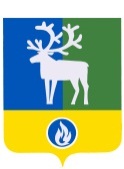 Белоярский районХанты-Мансийский автономный округ - ЮграМуниципальное автономное общеобразовательное учреждение Белоярского района«Средняя общеобразовательная школап. Лыхма»(СОШ п. Лыхма)Белоярский районХанты-Мансийский автономный округ - ЮграМуниципальное автономное общеобразовательное учреждение Белоярского района«Средняя общеобразовательная школап. Лыхма»(СОШ п. Лыхма)Белоярский районХанты-Мансийский автономный округ - ЮграМуниципальное автономное общеобразовательное учреждение Белоярского района«Средняя общеобразовательная школап. Лыхма»(СОШ п. Лыхма)Главе сельского поселения ЛыхмаБызовой Н.В.Дом  92/4, п. Лыхма, Белоярский район,Тюменская область, 628173тел./факс (34670) 48-4-19 E-mail: school@lihma.ruИНН 8611005800 ОКПО 56090630 ОГРН 1028601521673Дом  92/4, п. Лыхма, Белоярский район,Тюменская область, 628173тел./факс (34670) 48-4-19 E-mail: school@lihma.ruИНН 8611005800 ОКПО 56090630 ОГРН 1028601521673Дом  92/4, п. Лыхма, Белоярский район,Тюменская область, 628173тел./факс (34670) 48-4-19 E-mail: school@lihma.ruИНН 8611005800 ОКПО 56090630 ОГРН 1028601521673Главе сельского поселения ЛыхмаБызовой Н.В.Главе сельского поселения ЛыхмаБызовой Н.В.12.11.2018 г.№__1026__Главе сельского поселения ЛыхмаБызовой Н.В.Информационное письмоИнформационное письмоИнформационное письмоГлаве сельского поселения ЛыхмаБызовой Н.В.№п/пНаименование мероприятияДата и место проведенияФактическое количество участников в мероприятииПриглашенные лица Открытый урок «Защита от чрезвычайных ситуаций.Действия по сигналам гражданской обороны»Распространение памяток.03.10.18г.СОШ п. Лыхма197инструктор по пожарной  профилактике  филиала Казенного учреждения ХМАО-Югры «Центрспас-Югория» по Белоярскому району Асавов М.Д.Тренировочная эвакуация при ЧС04.10.18г.СОШ п. Лыхма220-Практикум «Научись спасать жизнь»30.10.18г.36-Инструктажи по пожарной безопасностиОктябрь197-Экскурсия в пожарную часть19.10.18г.31инструктор по пожарной  профилактике  филиала Казенного учреждения ХМАО-Югры «Центрспас-Югория» по Белоярскому району Асавов М.Д.